ICCDU 2016 Abstract SubmissionPresenting author detailsTitle: Name: Organisation: Country: Email address: Are you a PhD student?:                   Yes                        NoAbstract InformationAbstract title: All Authors with Affiliation: Conference ThemeCO2 insertion      	(any processes in-which CO2 is inserted i.e. polymerisation, mineralisation)CO2 splitting   	(any process in which CO2 is split, i.e. electrochemistry, plasma, photochemistry)	Enabling technologies  (i.e. carbon capture, LCA, circular economy, hydrogen, energy integration)Presentation style Oral                                Poster                                   Flash**There will be a specific session for short 5 minute presentations from PhD students or those not wanting to give a full presentation but to highlight their work. Abstract (Abstracts should be no longer than ¾ of a page or 750 words)References PublicationHas this work been published?               YesNoIf published, year of publication*  *preference will be given to the most recent work. Journal of Publication: DOI or weblink: AuthorAffiliation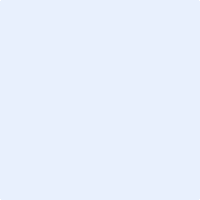 